GTJ-LQ50 Falling ball rebound modulus tester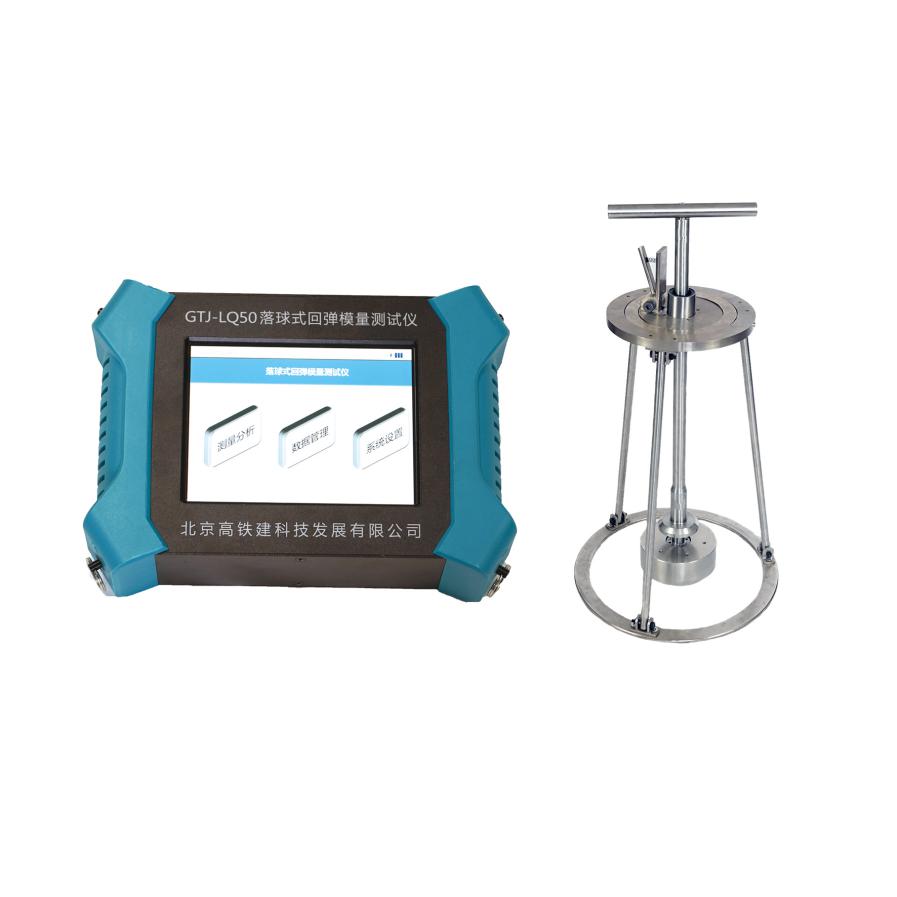 UsageThe principle of the falling ball rebound modulus tester is to raise the rigid sphere to a certain height (50 cm), let the rigid sphere fall freely and collide with the materials along the way, test the acceleration during the process and analyze the acceleration during the impact process. In order to find out the various indicators of earthy materials.Features1. The instrument is convenient and quick to operate. Starting from the needs of engineering inspection, users can quickly grasp the use method;2, small size, light weight, easy to carry;3. The user operates through the touch screen, and the interface is simple;4. Large-capacity data memory, support for mobile storage;5, built-in rechargeable lithium battery, long standby time;Technical ParameterProduct ModelGTJ-LQ50System noise voltage＜2mVDynamic range ＞138dBAmplifier band10Hz~10kHzA/D resolution16-bit A/DSampling time interval2us~32768usSampling length1024, 2048, 4096Time indication error＜1%Number of channels1Magnification1~128Trigger methodSignal triggerSensor sensitivity100mV/gSensor band1-10000HzContinuous working timeMore than 10 hoursPowder supplyBuilt-in rechargeable lithium battery（+7.4V）Weight1.24KgSize220*160*50mmDisplayCapacitive screen 640*480 Operation methodTouch